Name: 						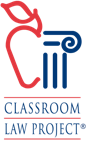 Classroom Law Project Current EventEssential QuestionsCOVID-19 and Voting in 2020Directions: As you read through news and other resources about the coronavirus pandemic and voting, consider the following questions:What do you believe the impacts will be from Wisconsin having to do vote-in-person for their primary on April 7?How do you believe the coronavirus will affect the November presidential election?What, in your opinion, are the pros and cons of mail-in voting?What advice would you give states outside of Oregon about vote-by-mail?